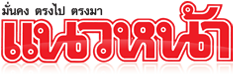 ข่าวประจำวันพฤหัสบดีที่ 7 กรกฎาคม พ.ศ.2559 หน้าที่ 21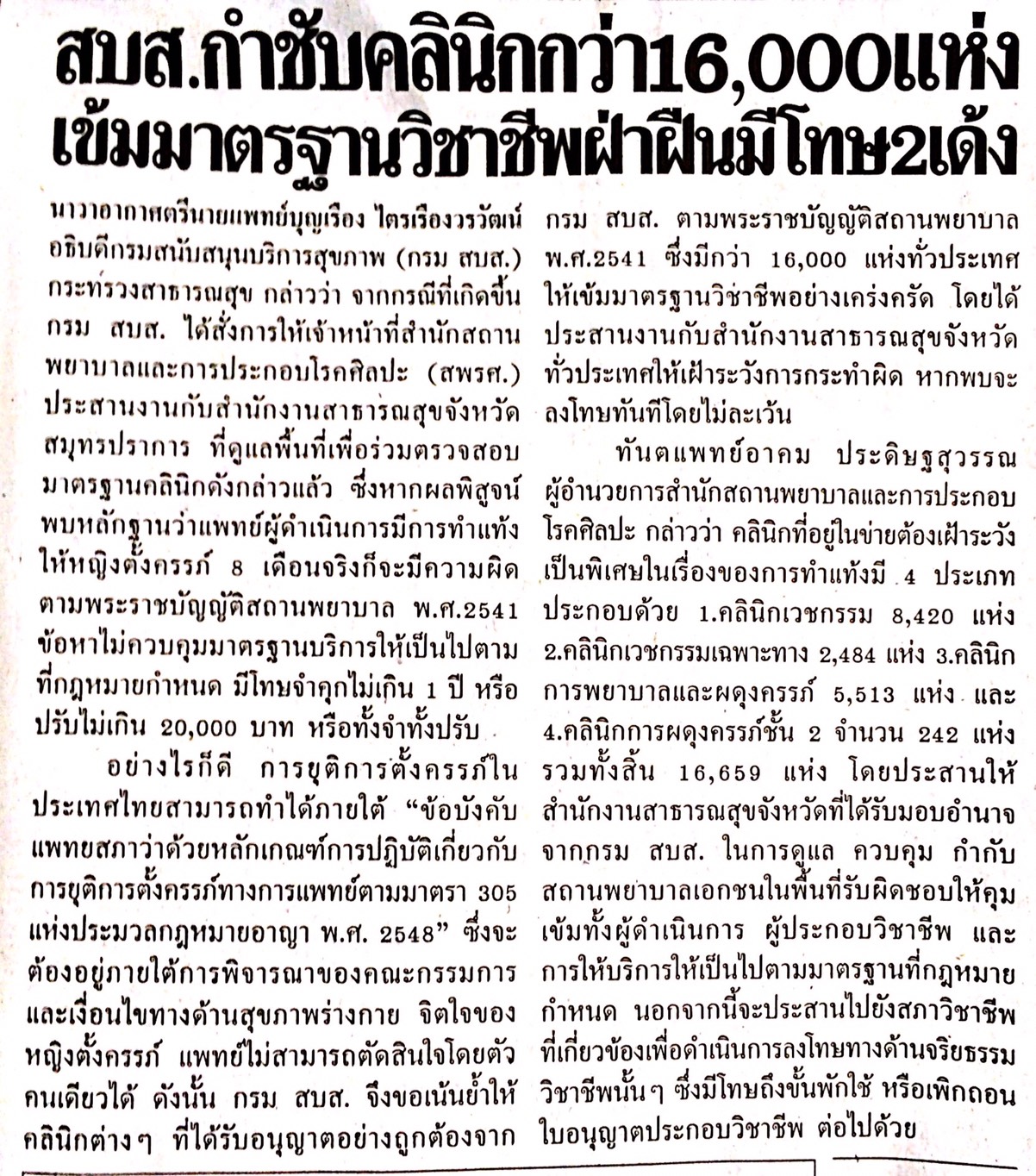 ข่าวประจำวันพฤหัสบดีที่ 7 กรกฎาคม พ.ศ.2559 หน้าที่ 21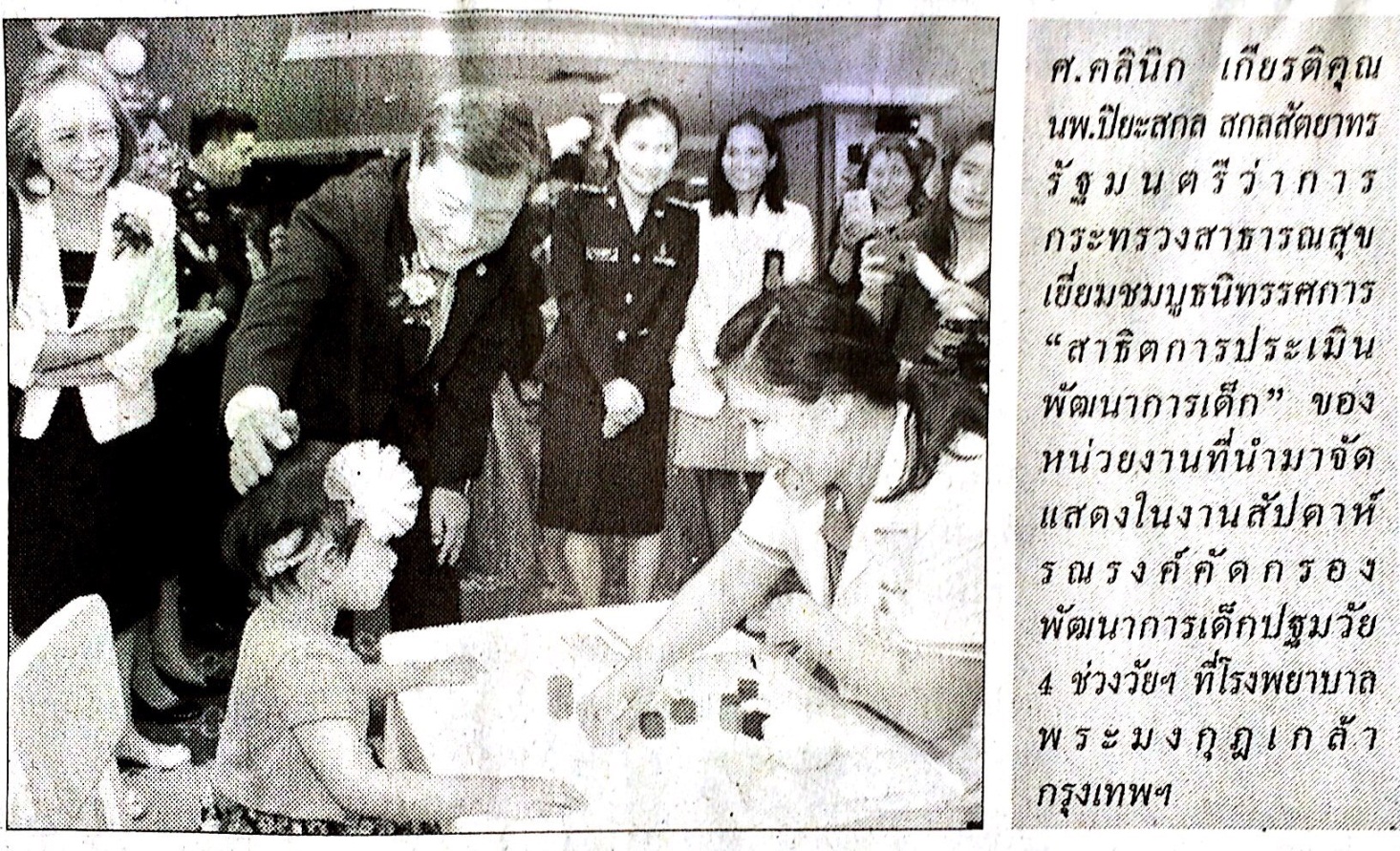 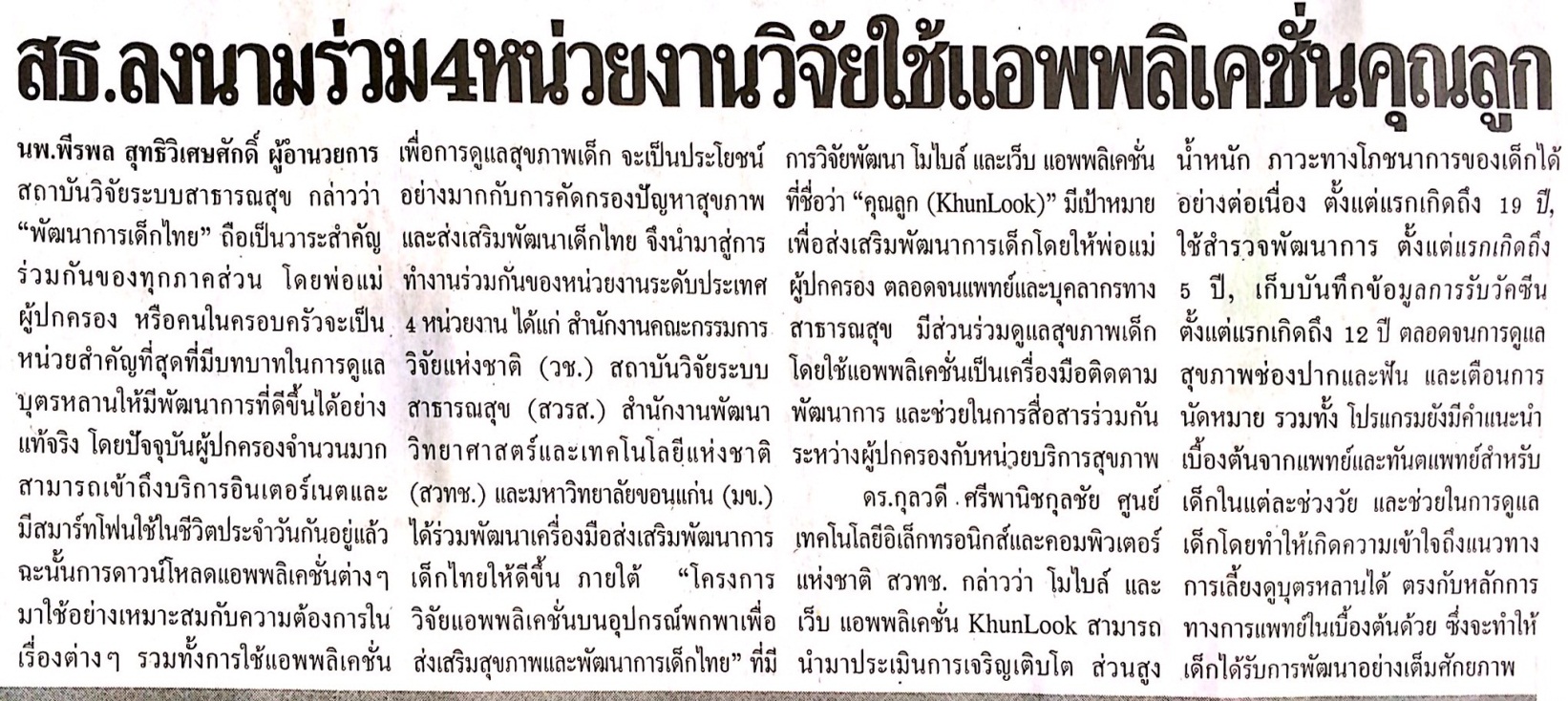 ข่าวประจำวันพฤหัสบดีที่ 7 กรกฎาคม พ.ศ.2559 หน้าที่ 21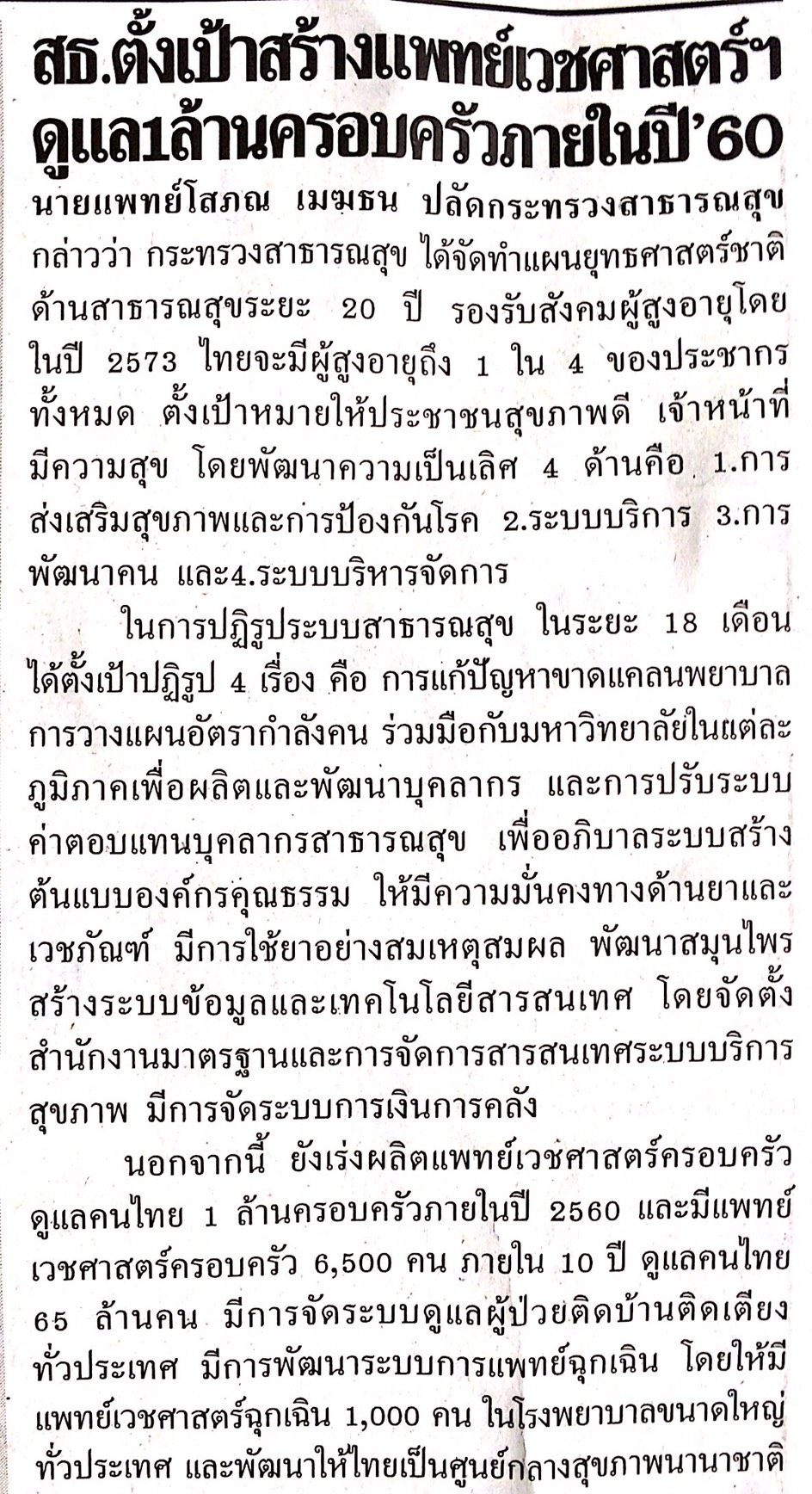 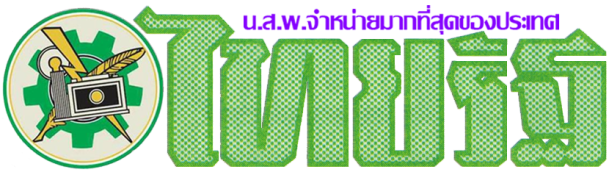 ข่าวประจำวันพฤหัสบดีที่ 7 กรกฎาคม พ.ศ.2559 หน้าที่ 12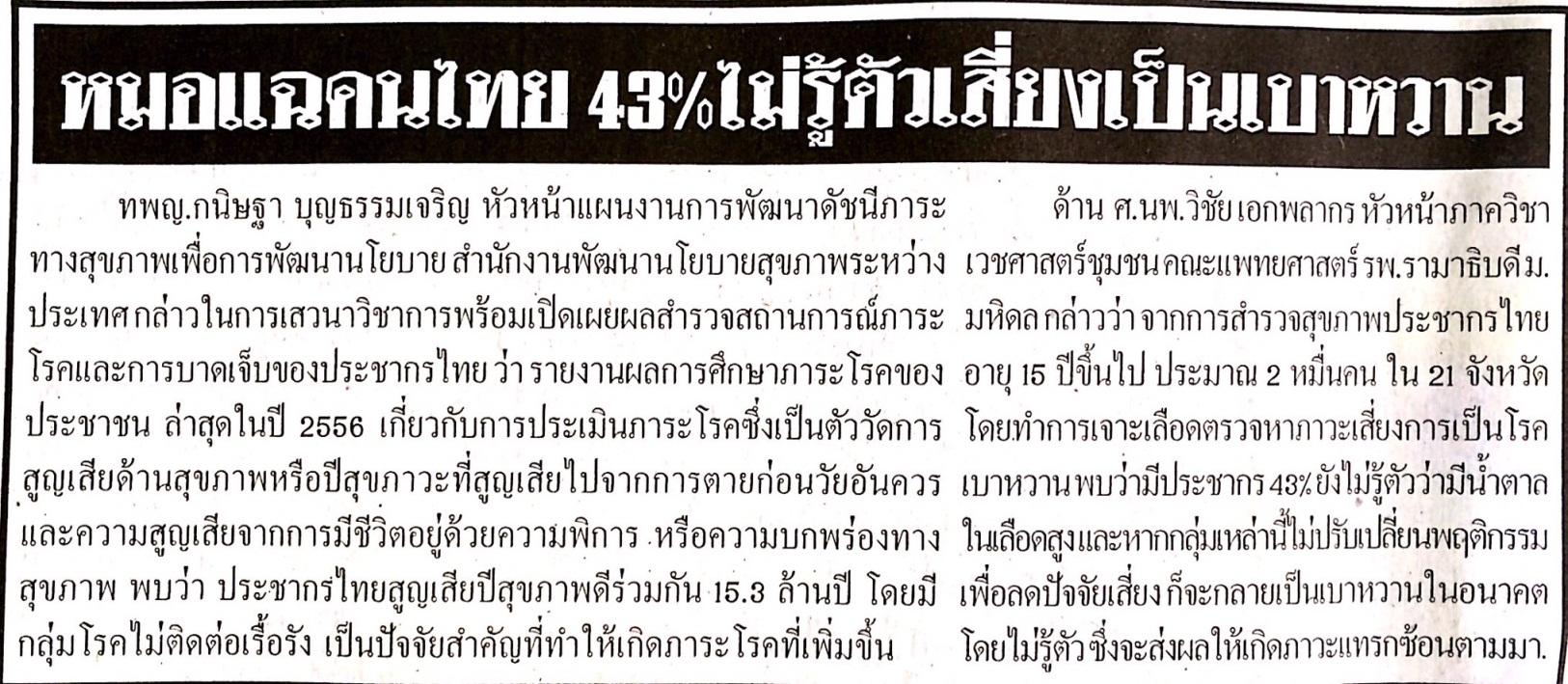 